Via Pisa, 21 – 00066 – Manziana (RM)  tel: 0699674162 -  fax: 069963230rmic87300n@istruzione.it – rmic87300n@pec.istruzione.it  – www.comprensivomanziana.edu.itPIANO DI INTEGRAZIONE DEGLI APPRENDIMENTIClasse: ______ Sezione ________Ordine di scuola _____________________   il Consiglio di Classe o i docenti contitolari della classe- Tenuto conto della rimodulazione delle progettazioni disciplinari per i mesi di marzo-aprile e maggio-giugno, rese necessarie dalle intervenute modalità di didattica a distanza imposte dalla contingenza sanitaria (nota n. 388 del 17/03/2020) e depositate agli atti; - Preso atto della Ordinanza Ministeriale n. 11 del 16/05/2020 art. 6 commi 2-3-4-5-6: predispone/predispongono un Piano di Integrazione degli Apprendimenti in cui sono individuate le attività didattiche e i correlati obiettivi di apprendimento previsti nella progettazione disciplinare dell’a.s. 2019-2020. Tutte le attività previste nel Piano ai fini del recupero/consolidamento dei livelli di apprendimento, nonché al piano di apprendimento individualizzato, costituiscono attività didattica ordinaria e hanno inizio a decorrere dal 1° settembre 2020;  le attività suddette, se necessario, integrano il primo periodo didattico e possono proseguire per l’intera durata dell’anno scolastico 2020/2021; si realizzano attraverso l’organico dell’autonomia, adottando ogni possibile forma di flessibilità didattica ed organizzativa, utilizzando a tale fine anche le attività progettuali. Manziana, ____________________________                                         IL CONSIGLIO DI CLASSE     --------------------------------       -----------------------------------    -------------------------------        ------------------------------------------------------------------        ------------------------------------------------------------------        ------------------------------------------------------------------        -----------------------------------IL DIRIGENTE SCOLASTICO	                                            ------------------------------	      -----------------------------------                                                                                                                                           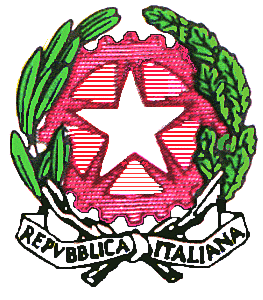 Ministero dell’IstruzioneUfficio Scolastico Regionale per il LazioIstituto Comprensivo di ManzianaDISCIPLINENUCLEI FONDAMENTALI OBIETTIVI DIAPPRENDIMENTO NON AFFRONTATI O CHE NECESSITANO DI APPROFONDIMENTO METODOLOGIE E STRATEGIE STRUMENTIITALIANO STORIA E CITTADINANZA GEOGRAFIA INGLESE FRANCESE /TEDESCOMATEMATICA SCIENZE ARTE E IMMAGINEEDUCAZIONE MUSICALE TECNOLOGIAEDUCAZIONE FISICARELIGIONE /ATTIVITA’ ALTERNATIVA